 Помощник участкового уполномоченного  сержант полиции Сытин Андрей Андреевич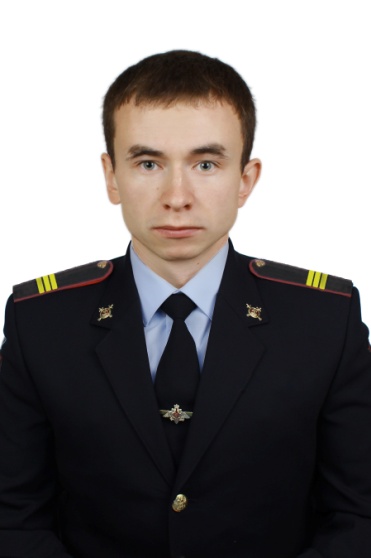 Участковый пункт полиции расположен: д.Новороманово Юргинского района, ул. Рабочая,48, с.тел. 89059611224          Прием граждан ведет еженедельно:  вторник с 16 до 18 часов, четверг с 16.00 до 18.00 часов, суббота с 13.00 до 15.00часов.Новоромановское сельское поселение.Территория обслуживания: д. Новороманово, д. Большеямное, д. Копылово, д. Колбиха. п. Кирово, д. Юрманово, д. КолмаковоОтдел УУП и ПДН отдела полиции «Сельский» Межмуниципального отдела МВД России «Юргинский»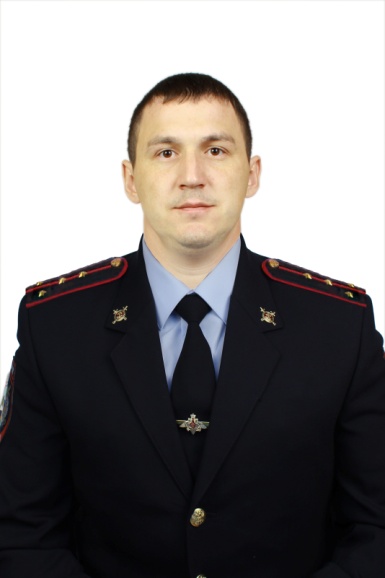 Участковый уполномоченный капитан полиции Сайфулин Газиз ГадиатулловичУчастковый пункт полиции расположен п ст.Арлюк, ул.Союзная,15-12, с.тел.89617340484 . Прием граждан ведет еженедельно: вторник с 16 до 18 часов, четверг с 16.00 до 18.00 часов, суббота с 13.00 до 15.00часовАрлюкское сельское поселениеТерритория обслуживания: Арлюк (п/ст), Черный Падун (д), Васильевка (п), Линейный (п),  (рзд), Юльяновка (д), Глинковка (д),  (рзд),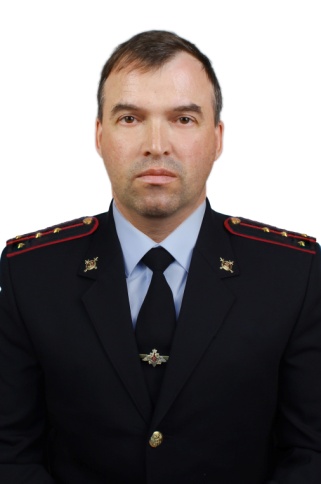 Участковый уполномоченный  капитан полиции Азанов Альберт РавильевичУчастковый пункт полиции расположен: Юрга-2,ул. Заводская,4б, с.тел.89617340394          Прием граждан ведет еженедельно:  вторник с 16 до 18 часов, четверг с 16.00 до 18.00 часов, суббота с 13.00 до 15.00часов.Юргинское сельское поселение.Территория обслуживания: ст. Юрга-2, д.Зимник, д. Сар-Саз,д. Ягодная, д. Шалай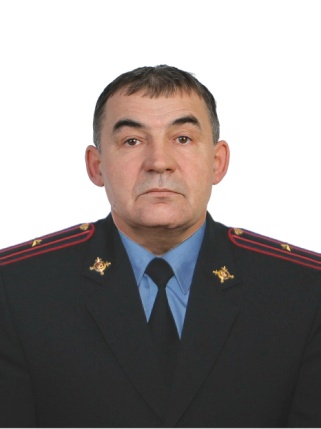 Старший участковый уполномоченный майор полиции Каменьков Константин АлександровичУчастковый пункт полиции расположен: Юргинский район, д.Зеледеево. ул. Береговая,1,с.т. 89617360360Прием граждан ведет еженедельно:  вторник с 16 до 18 часов, четверг с 16.00 до 18.00 часов, суббота с 13.00 до 15.00часов.Зеледеевское сельское поселениеТерритория обслуживания д.Зеледеево, д.Макурино, д.Варюхино,  д.Алаево,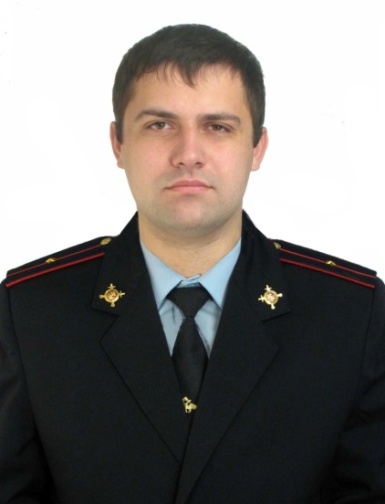 Участковый уполномоченный  младший лейтенант полиции Басалаев Сергей ВладимировичУчастковый пункт полиции расположен: д.Новороманово Юргинского района, ул. Рабочая,48, с.тел. 8961734-01-84          Прием граждан ведет еженедельно:  вторник с 16 до 18 часов, четверг с 16.00 до 18.00 часов, суббота с 13.00 до 15.00часов.Новоромановское сельское поселение.Территория обслуживания: д. Новороманово, д. Большеямное, д. Копылово, д. Колбиха. п. Кирово, д. Юрманово, д. Колмаковод.В- Тайменка, д.Белянино, п.Речной, п.Кирово, д.Митрофаново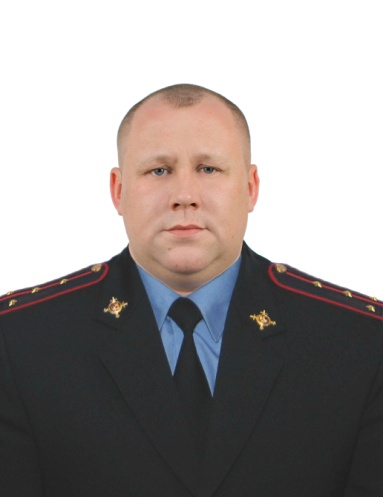 Старший участковый уполномоченный капитан полиции Зинченко Игорь АлександровичУчастковый пункт полиции расположен: с.Проскоково Юргинского района, ул. Совхозная,5,с.тел. 89627360020          Прием граждан ведет еженедельно:  вторник с 16 до 18 часов, четверг с 16.00 до 18.00 часов, суббота с 13.00 до 15.00часов.Проскоковское сельское поселение.Территория обслуживания: Проскоково, д.Безменово, д.Филоново, д.Приречье, СОТ «Родник»,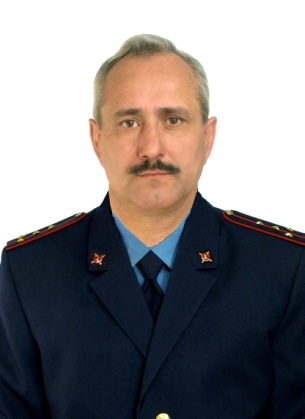 Участковый уполномоченный  капитан полиции Лавров Юрий НиколаевичУчастковый пункт полиции расположен:  Юргинский район, д.Мальцево ,ул. Советская.23а,с.т. 89617360232Прием граждан ведет еженедельно:  вторник с 16 до 18 часов, четверг с 16.00 до 18.00 часов, суббота с 13.00 до 15.00часов.Мальцевское  сельское поселениеТерритория обслуживания.: д.Мальцево, д. Елгино, д.Томилово, д.Милютино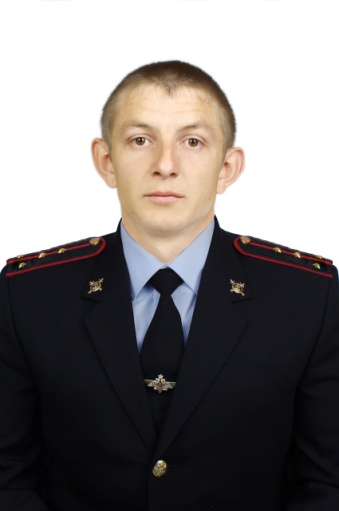  Старший участковый уполномоченный капитан полиции Буторин Алексей ВикторовичАдрес участкового пункта полиции: Юргинский район, д. Талая, ул. Центральная,2Б, с.т. 89617360176 Прием граждан ведет еженедельно:  вторник с 16 до 18 часов, четверг с 16.00 до 18.00 часов, суббота с 13.00 до 15.00часов.Тальское сельское поселениеТерритория обслуживания: д.Талая,  д.Пятково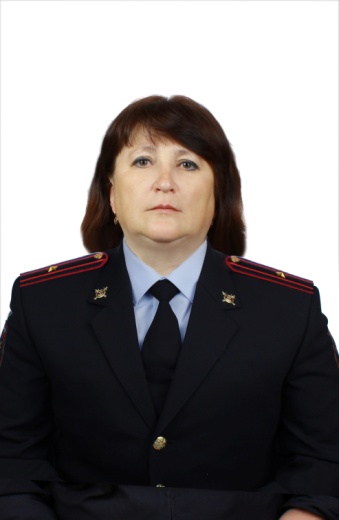 Участковый уполномоченный майор  полиции Петрунникова Татьяна АнатольевнаУчастковый пункт полиции расположен:  Юргинский район, д.Мальцево ул. Советская.23а, с.т. 89617367594          Прием граждан ведет еженедельно:  вторник с 16 до 18 часов, четверг с 16.00 до 18.00 часов, суббота с 13.00 до 15.00часов.Мальцевское сельское поселениеТерритория обслуживания.: д.Мальцево, д. Елгино, д.Томилово, д.Милютино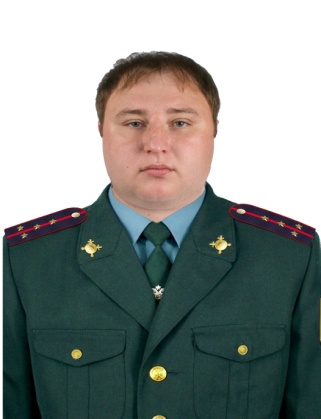  Участковый уполномоченный капитан полиции Кузьменко Иван СергеевичАдрес участкового пункта полиции : Юргинский район,  п. Юргинский, ул. Центральная,4б,, с.т. 89617360019

Прием граждан ведет еженедельно:  вторник с 16 до 18 часов, четверг с 16.00 до 18.00 часов, суббота с 13.00 до 15.00часов.Лебяжье – Асановское сельское поселениеТерритория обслуживания:д. Л – Асаново,  п. Юргинский, д.Кленовка, д. Шитиково, д. Бжицкая, д. З- горка, д.Таскаево, разъезд  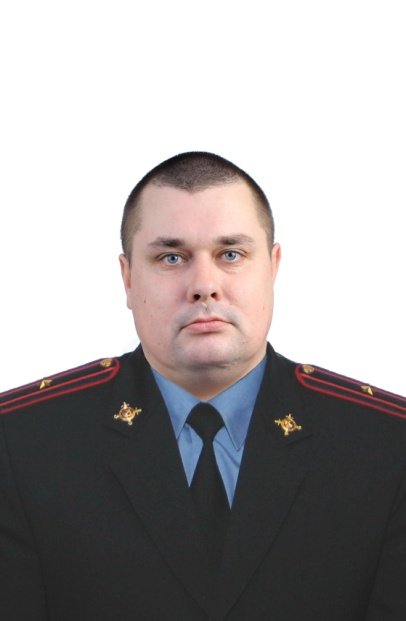 Старший участковый уполномоченный майор полиции Шароглазов Евгений ВладимировичУчастковый пункт полиции расположен по адресу: Юргинский район , с.т Юрга-2, ул. Заводская,4б с.т.89617360169Прием граждан ведет еженедельно:  вторник с 16 до 18 часов, четверг с 16.00 до 18.00 часов, суббота с 13.00 до 15.00часов.Юргинское сельское поселениеТерритория обслуживания:Разъезд 14км, Разъезд , б/п 149,п.Логовой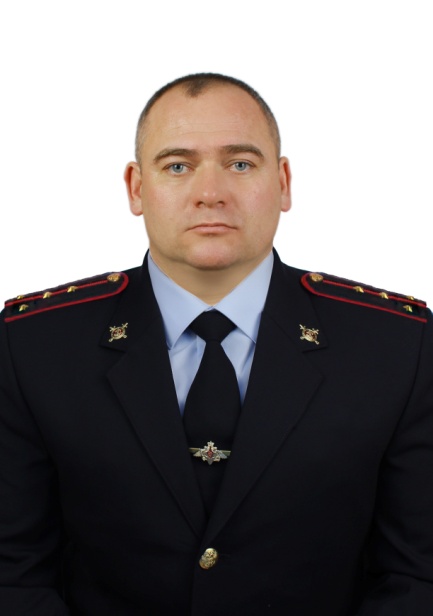 Участковый уполномоченный капитан полиции Кочурин Федор Николаевич,Участковый пункт полиции расположен: с.Проскоково Юргинского района, ул. Совхозная,5, с.тел.89617367782Прием граждан ведет еженедельно:  вторник с 16 до 18 часов, четверг с 16.00 до 18.00 часов, суббота с 13.00 до 15.00часов.Проскоковское сельское поселениеТерритория обслуживания:п.Заозерный, д.Чахлово, д.Алабучинка,  д.Сокольники, д.Кожевниково, Ясная поляна, д. Читовка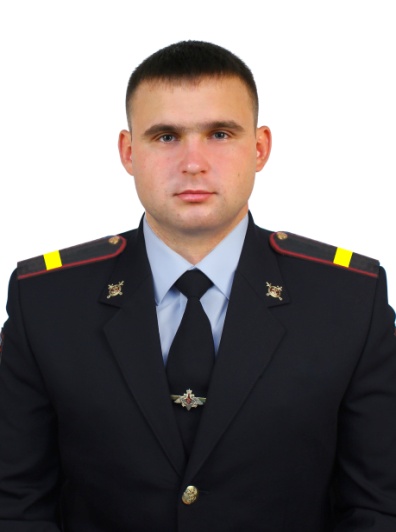   Помощник участкового уполномоченного старший сержант полиции Лукин Роман ЮрьевичУчастковый пункт полиции расположен с. Поперечное, ул. Школьная,8, с.т.89618600639 Прием граждан ведет еженедельно:  вторник с 16 до 18 часов, четверг с 16.00 до 18.00 часов, суббота с 13.00 до 15.00часов.Попереченское сельское поселениеТерритория обслуживания:  с. Поперечное,д. Каип,д. Любаровка, д. Б-Улус, д. Мариновка, Разъезд .